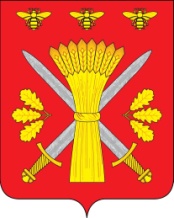 РОССИЙСКАЯ ФЕДЕРАЦИЯОРЛОВСКАЯ ОБЛАСТЬТРОСНЯНСКИЙ РАЙОННЫЙ СОВЕТ НАРОДНЫХ ДЕПУТАТОВРЕШЕНИЕ22 марта   2017 года.                                                              № 43                с.Тросна                                                                                   Принято на седьмом заседании                                                                                   районного Совета народных                                                                                       депутатов  пятого созыва  О внесении изменений и дополнений в Устав Троснянского района Орловской области    (первое чтение)В соответствии с Федеральным законом от 06.10.2003 № 131-ФЗ «Об общих принципах организации местного самоуправления в Российской Федерации», руководствуясь Уставом Троснянского района Орловской области, Троснянский районный Совет народных депутатов РЕШИЛ:1. Внести в Устав Троснянского района Орловской области (далее – Устав), принятый постановлением Троснянского районного Совета народных депутатов от 23 июня 2005 года № 23 следующие изменения и дополнения: 1) статью 8 дополнить пунктом 12 следующего содержания:12) осуществление мероприятий в сфере профилактики правонарушений, предусмотренных Федеральным законом "Об основах системы профилактики правонарушений в Российской Федерации".2)Часть 7 статьи 22 изложить в следующей редакции:«7.Заседания районного Совета народных депутатов правомочно, если на нем присутствуют не менее 50 % от избранной численности депутатов районного Совета народных депутатов.»3)  статью 27 дополнить частью 21 следующего содержания:«21. Дополнительные социальные и иные гарантии в связи с прекращением полномочий (в том числе досрочно) Главы района, предусматривающие расходование средств местного бюджета, устанавливаются только в отношении Главы района, осуществляющего свои полномочия на постоянной основе и в этот период достигшего пенсионного возраста или потерявшего трудоспособность, и не применяются в случаях прекращения полномочий в части 5.1. статьи 40 Федерального закона от 06.10.2003 № 131-ФЗ «Об общих принципах организации местного самоуправления в Российской Федерации».»4)Статью 29 изложить  в следующей редакции:«1. Администрация района является исполнительно-распорядительным органом местного самоуправления района по решению вопросов местного значения и осуществлению отдельных государственных полномочий, переданных органам местного самоуправления района федеральными законами и законами Орловской области.Администрация района обладает правами юридического лица.2. Администрация Троснянского сельского поселения (исполнительно-распорядительный орган поселения) не образуется. Исполнение полномочий Администрации Троснянского сельского поселения (исполнительно-распорядительного органа поселения) в соответствии с настоящим Уставом, Уставом Троснянского сельского поселения и действующим законодательством возлагается на Администрацию Троснянского района Орловской области. Исполнение полномочий Администрации Троснянского сельского поселения предусматривает осуществление Администрацией Троснянского района всех функций исполнительно-распорядительного органа Троснянского сельского поселения в соответствии с действующим законодательством и Уставом Троснянского сельского поселения. Администрация Троснянского района подконтрольна и подотчётна Троснянскому районному Совету народных депутатов в части исполнения полномочий по решению вопросов местного значения и органам государственной власти в части осуществления отдельных государственных полномочий.Администрация Троснянского района подконтрольна и подотчетна также Троснянскому сельскому Совету народных депутатов по вопросам его компетенции в рамках исполнения Администрацией Троснянского района полномочий исполнительно-распорядительного органа поселения.3. Администрацией района руководит глава администрации района на принципах единоначалия. Главой администрации района является Глава района.4. Структура администрации района утверждается районным Советом народных депутатов по представлению Главы района.Решение о создании  отраслевых органов администрации района в качестве юридических лиц и утверждение Положения о них принимается районным Советом народных депутатов.5. Работники администрации района, замещающие в соответствии со штатным расписанием, утвержденным Главой района, должности муниципальной службы, составляют аппарат администрации района.6. Администрация Троснянского района является распорядителем и получателем бюджетных ассигнований, предусмотренных в бюджете Троснянского сельского поселения. Финансовое обеспечение деятельности администрации Троснянского района в части осуществления полномочий администрации Троснянского сельского поселения осуществляется за счёт собственных доходов и источников финансирования дефицита бюджета муниципального района.7. Организационное, информационно-правовое и материально-техническое обеспечение осуществляется администрацией района самостоятельно, согласно смете расходов.8. Деятельность администрации района финансируется за счёт средств районного бюджета.9. Администрация района является уполномоченным органом на организацию и проведение на территории района проверок соблюдения при осуществлении деятельности юридическими лицами, индивидуальными предпринимателями требований, установленных муниципальными правовыми актами.»5)часть 1 статьи  32 дополнить пунктом следующего содержания:«26) осуществляет полномочия, предусмотренные Уставом Троснянского сельского поселения в рамках компетенции по исполнению Администрацией Троснянского района полномочий исполнительно-распорядительного органа Троснянского сельского поселения.»6) Пункт 2 части 1 статьи 40 изложить в следующей редакции:«2) постановления и решения районного Совета народных депутатов;»7) Статью 42 изложить в следующей редакции:«Статья 42 .Правовые акты районного Совета народных депутатов1.Районный Совет народных депутатов по вопросам, отнесенным к его компетенции федеральными законами, законами Орловской области, настоящим Уставом, принимает решения, устанавливающие правила, обязательные для исполнения на территории района, решение об удалении Главы района в отставку, а также решения по вопросам организации деятельности районного Совета народных депутатов и по иным вопросам, отнесенным к его компетенции федеральными законами, законами Орловской области, настоящим Уставом. Решения районного Совета народных депутатов, устанавливающие правила, обязательные для исполнения на территории района, принимаются большинством голосов от установленной численности депутатов, если иное не установлено Федеральным законом "Об общих принципах организации местного самоуправления в Российской Федерации". Постановлениями районного Совета оформляются правовые акты ненормативного (индивидуального) характера, а также правовые акты о принятии и направлении решений районного Совета на подписание Главе района. Постановление ненормативного (индивидуального) характера принимается большинством голосов присутствующих на заседании депутатов, за исключением случаев, предусмотренных Регламентом районного Совета народных депутатов. 2. Принятое районным Советом народных депутатов решение нормативного характера, а также решение, затрагивающее права, свободы и обязанности человека и гражданина,  в течение 10 дней направляется Главе района для подписания и опубликования (обнародования), а также для размещения на интернет сайте района www.adm-trosna.ru. 3. Проекты решений районного Совета народных депутатов, предусматривающие установление, изменение и отмену местных налогов и сборов, осуществление расходов из средств бюджета района, могут быть внесены на рассмотрение районного Совета народных депутатов либо по инициативе Главы администрации района, либо при наличии его заключения.»2.Настоящее решение вступает в силу со дня официального опубликования, за исключением положений, направленных на реализацию части 2 статьи 34 Федерального закона от 6 октября 2003 года №131-ФЗ "Об общих принципах организации местного самоуправления в Российской Федерации"  в части перехода к исполнению администрацией муниципального района полномочий администрации поселения, являющегося его административным центром, которые вступают в силу после принятия и вступления в силу соответствующего решения о внесении изменений и дополнений в Устав Троснянского сельского поселения Троснянского района Орловской области.Органы местного самоуправления и выборные должностные лица района, избранные до вступления в силу настоящего Устава, осуществляют свои полномочия до окончания срока, на который они были избраны.3. Контроль за исполнением данного решения возложить на комитет по образованию, культуре, молодёжной политике и спорту.  Председатель РСНД                                                       Глава района                                                                                                                  В.И.Миронов                                                               А.И.Насонов